　環境工房「たまねぎ染め」申込書定員になり次第締め切ります※講座名、氏名、年代、郵便番号、住所、電話番号、Fax番号またはEメールアドレスを明記の上、郵便、Fax、Eメールのいずれかで、三重県環境学習情報センターへお申し込みください。申込書はHPからダウンロードできます。※個人情報は、三重県環境学習情報センターの事業以外には使用いたしません。※お申し込みから3日以内に受付の連絡がない場合は、お手数ですがお問い合せください。※参加が決定した方には、参加案内を郵送します。〈会 場〉三重県環境学習情報センター（四日市市桜町3684-11）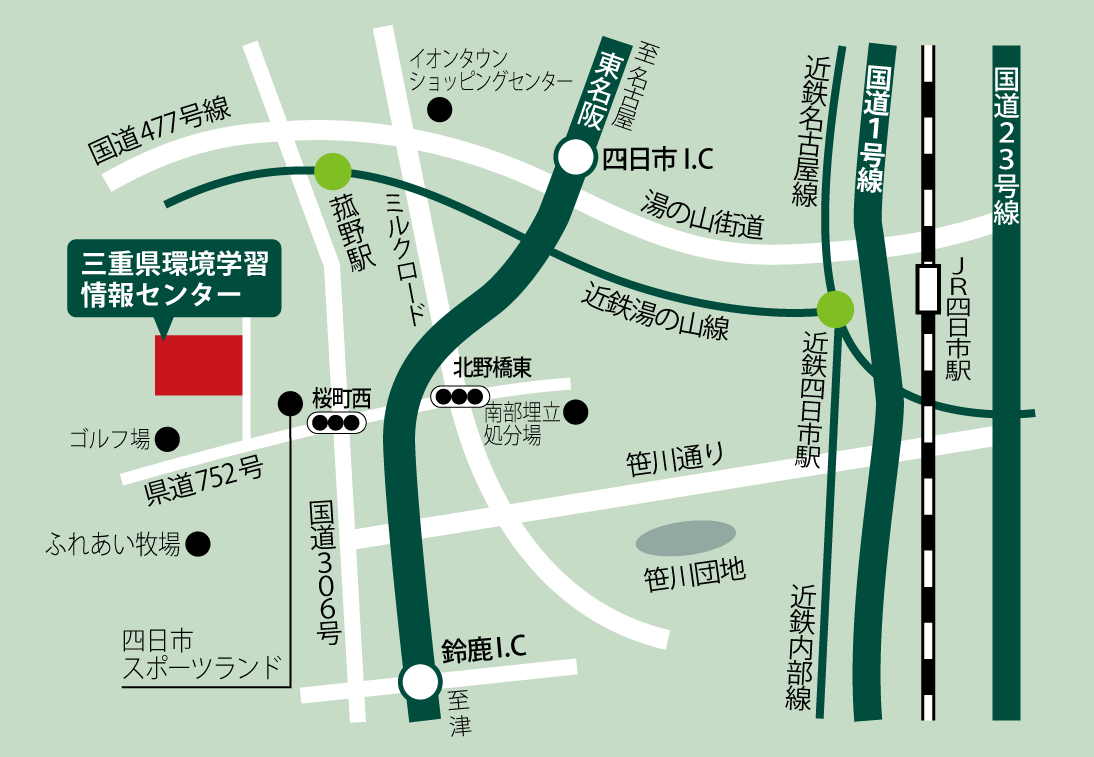 ふりがな
氏名年代ふりがな
氏名住所〒〒〒〒電話番号Ｆax番号またはEメールアドレス